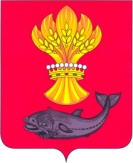 АДМИНИСТРАЦИЯПАНИНСКОГО МУНИЦИПАЛЬНОГО РАЙОНАВОРОНЕЖСКОЙ ОБЛАСТИП О С Т А Н О В Л Е Н И Еот  15.01.2019   № 07О внесении изменений в постановлениеадминистрации Панинского муниципального района Воронежской области от 30.10.2017 № 377«Об утверждении административного регламентамуниципальной услуги «Выдача разрешения на строительство»(в редакции постановления администрации Панинского муниципального района Воронежской области от 30.10.2018 № 335)              В соответствии с Федеральным законом от 03.08.2018 № 340-ФЗ
«О внесении изменений в Градостроительный кодекс Российской Федерации и отдельные законодательные акты Российской Федерации», приказом Министерства строительства и жилищно-коммунального хозяйства Российской Федерации от 19.09.2018 № 591/пр «Об утверждении форм уведомлений, необходимых для строительства или реконструкции объекта индивидуального жилищного строительства или садового дома», администрация Панинского муниципального района Воронежской области п о с т а н о в л я е т:         1. Внести в постановление администрации Панинского муниципального района Воронежской области от 30.10.2017 № 377 «Об утверждении административного регламента муниципальной услуги «Выдача разрешения на строительство» (в редакции постановления  администрации Панинского муниципального  района Воронежской области от 30.10.2018 № 335) следующие изменения:- в подпункте 2.6.1 административного регламента слова «документы, предоставляемые для получения разрешения на строительство, реконструкцию объекта индивидуального жилищного строительства: 1) заявление о выдаче разрешения на строительство (приложение №1);2) правоустанавливающие документы на земельный участок;3) градостроительный план земельного участка;4) схема планировочной организации земельного участка с обозначением места размещения объекта индивидуального жилищного строительства.»  заменить словами «документы, предоставляемые для получения  уведомления о соответствии указанных в уведомлении о планируемых  строительстве или реконструкции объекта индивидуального жилищного строительства или садового дома параметров объекта индивидуального   жилищного строительства или садового дома установленным параметрам и допустимости размещения объекта индивидуального жилищного строительства или садового дома на земельном участке предусмотренные  частью 3 статьи 51.1   Градостроительного  кодекса  Российской  Федерации:           1) уведомление о планируемом строительстве или реконструкции объекта индивидуального жилищного строительства или садового дома (приложение №1, приложение № 1/1);	2)  правоустанавливающие документы на земельный участок в случае, если права на него не зарегистрированы в Едином государственном реестре недвижимости;3) документ, подтверждающий полномочия представителя застройщика, в случае, если уведомление о планируемом строительстве направлено представителем застройщика.». 2. Настоящее постановление вступает в силу со дня официального        опубликования в официальном периодическом печатном издании Панинского муниципального района Воронежской области «Панинский муниципальный вестник».3. Контроль за исполнением настоящего постановления возложить                  на заместителя главы администрации Панинского муниципального района Воронежской области – начальника отдела по капитальному строительству, газификации, ЖКХ, архитектуре и градостроительству Мищенко В.И.ГлаваПанинского муниципального района                                                Н.В. Щеглов